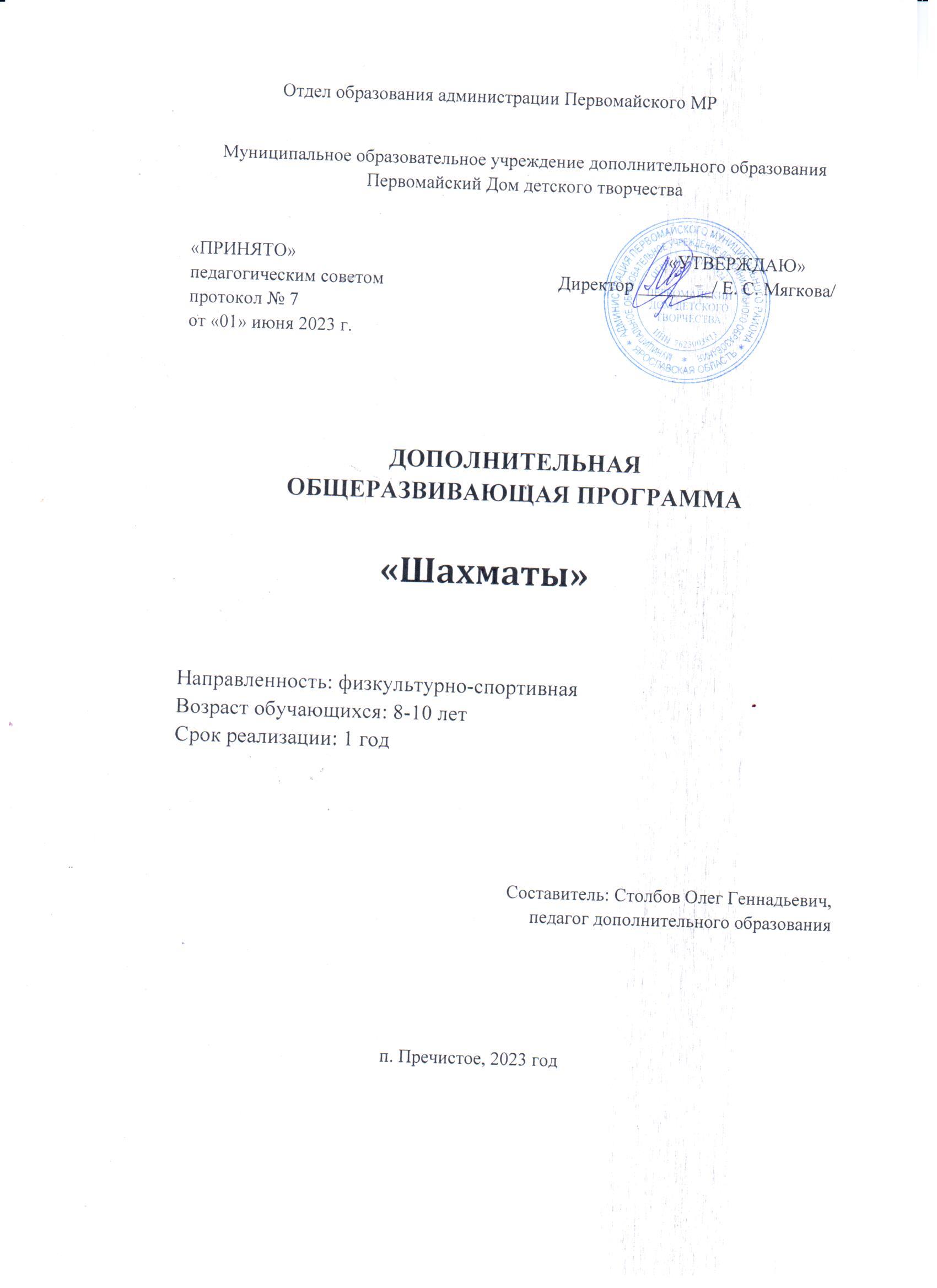 Содержание программыРаздел 1. Комплекс основных характеристик  программы          1.1. Пояснительная записка ____________________________________________ с. 3          1.2. Цель и задачи программы __________________________________________ с. 5          1.3. Учебно-тематический план________________________________________ с.6          1.4. Содержание программы ____________________________________________ с.6          1.5. Планируемые результаты ___________________________________________ с. 6Раздел 2. Комплекс организационно- педагогических условий          2.1. Календарный учебный график _______________________________________с. 9           2.2.Условия реализации программы _____________________________________с. 16          2.3.Формы аттестации _______________ _________________________________с. 16          2.4. Контрольно-измерительные материалы_______________________________с. 17          2.5. Список литературы________________________________________________с. 17РАЗДЕЛ 1. Комплекс основных характеристик  программы1.1. Пояснительная запискаДополнительная общеразвивающая программа «Шахматы» для 1 года обучения (2-4 класс) ориентирована на целевые приоритеты духовно-нравственного развития, воспитания и социализации обучающихся.       Дополнительная общеобразовательная общеразвивающая программа «Шахматы» (далее - Программа) имеет физкультурно-спортивную направленность.            Программа разработана на основе следующих нормативных документов:Национальный проект «Образование» 2019-2024.Приоритетный проект «Доступное дополнительное образование для детей» (2016 г.)Федеральный закон от 29 декабря 2012 года № 273-Ф «Об образовании в Российской  Федерации».Федеральный закон от 31.07.2020 № 304 «О внесении изменений в Федеральный закон «Об образовании в Российской Федерации» по вопросам воспитания обучающихся».Концепция развития дополнительного образования детей до 2030 года (утв. распоряжением Правительства РФ от 31.03.2022 № 678-р).Порядок организации и осуществления образовательной деятельности по дополнительным общеобразовательным программам ( (утв. приказом Министерства просвещения Российской Федерации от 27.07.2022 № 629).  Целевая модель развития региональных систем дополнительного образования детей (утв. приказом Министерства просвещения РФ от 3 сентября 2019 года № 467 ( в ред. от 25.02.2021 г.) «Об утверждении целевой модели развития региональных систем дополнительного образования»).Постановление Главного государственного санитарного врача РФ от 28.09.2020 № 28 «Об утверждении санитарных правил СП 2.4.3648-20 «Санитарно-эпидемиологические требования к организации воспитания и обучения, отдыха и оздоровления детей и молодежи.Методические рекомендации по проектированию дополнительных общеразвивающих программ (включая разноуровневые программы (Письмо Минобрнауки России № 09-3242 от 18.11.2015 «О направлении информации»).Методические рекомендации «Создание современного инклюзивного образовательного пространства для детей с ограниченными возможностями здоровья и детей инвалидов на базе образовательных организаций, реализующих дополнительные общеобразовательные программы в субъектах Российской Федерации» (Письмо Минпросвещения РФ от 30.12.2022 № АБ-3924/06).Концепция персонифицированного дополнительного образования детей в Ярославской области (утв. постановлением Правительства Ярославской области от 17.07.2018 № 527-п в ред. постановления Правительства области от 15.04.2022 № 285-п «О внедрении системы персонифицированного дополнительного образования детей»). Актуальность создания данной программы вызвана потребностями современных детей и их родителей, а так же ориентирована на социальный заказ общества. В программе нашли свое отражение направления Концепции преподавания учебного предмета «Физическая культура» в образовательных организациях Российской Федерации, реализующих основные общеобразовательные программы и программы развития вида спорта «Шахматы» в Российской Федерации.Педагогическая целесообразностьВ основе программы лежат представления об уникальности личности каждого обучающегося, индивидуальных возможностях каждого обучающегося и ученического сообщества в целом, профессиональных качествах учителей и управленческих команд системы образования, создающих условия для максимально полного обеспечения образовательных возможностей обучающихся в рамках единого образовательного пространства Российской Федерации.В рамках дополнительного образования активное освоение детьми шахмат благотворно скажется на их психическом, умственном и эмоциональном развитии, будет способствовать формированию нравственных качеств, изобретательности и самостоятельности, умения ориентироваться на плоскости, сравнивать и обобщать. Дух здорового соперничества, присутствие игрового компонента, возможность личностной самореализации без агрессии, компактность, экономичность, – всё это выгодно выделяет шахматы из большого ряда иных видов спорта. Постоянный поиск оптимального решения с учётом угроз соперника, расчёт вариантов в уме (без передвижения их на доске) создают в шахматной партии почти идеальные условия для формирования конвергентного, дивергентного и абстрактного видов мышления, а также способствуют появлению устойчивых навыков в принятии оптимальных самостоятельных решений в любой жизненной ситуации.Дополнительная общеразвивающая программа «Шахматы» изменяет характер и содержание труда учащихся, требуя приложений всей совокупности человеческих сил и способностей: интеллектуальных, духовно-нравственных и эмоциональных. В современной школе большое значение имеет развивающая функция обучения, ориентированная на развитие мышления школьников, требующая не только усвоения готовых знаний, но и, самое главное, их понимания, осознания и применения в различных метапредметных областях. Современное образование – переход от гносеологической парадигмы к личностно ориентированному, развивающему образованию, что требует изменения способов получения знаний. Форма проведения современного занятия конструктивный диалог с учениками, в процессе которого осуществляется совместный поиск решения поставленной учебной задачи. Главная задача педагога по шахматам – помочь ребёнку осознать, откуда и как рождаются вопросы (к диаграмме, тексту, партии); увидеть их логику. Было бы неверным со стороны учителя занимать по отношению к учащимся авторитарную позицию человека, знающего верные ответы на все вопросы и умеющего найти правильные решения шахматных задач. Весьма желательным является умение педагога быть на равных с учениками, стремиться поддержать ребёнка, показать, что его мнение услышано и понято, а мысли ценны. Занятие по программе состоит из нескольких частей: вводно-подготовительной части (подготовка к уроку), основной части (постановка учебной задачи и поиск её решения через диалог учителя с обучающимися, коллективная работа на демонстрационной доске и с учебником, работа с шахматным словарём и материалом из рубрики «Интересные факты», самостоятельная работа и самопроверка) и заключительной части (подведение итогов). Сохраняя все основные плюсы классической шахматной игры, программа обладает рядом существенных преимуществ:компактность оборудования: шахматный инвентарь, необходимый для обучения и турниров, лёгок, мобилен и удобен при транспортировке и в использовании (шахматные доски легко и быстро раскладываются на переменах между уроками в школьных рекреациях и коридорах и так же легко убираются); возможность участия в игре (соревнованиях) обучающихся различного возраста, уровня подготовленности и личностных особенностей;высокая степень травмобезопасности.В тематическом планировании программы отражены темы основных её разделов и даны характеристики видов деятельности обучающихся. Эти характеристики ориентируют учителя на порядок освоения знаний в области данного вида спорта. Адресат программы. Программа предназначена для детей в возрасте 8-10 лет.Объем и срок освоения программы. Программа реализуется в течение 1 года. Количество учебных часов – 68 часа в год.            Режим занятий, периодичность и продолжительность занятий. Общее количество часов – 68 часа в год. Продолжительность занятий исчисляется в академических часах – 40 минут. Занятия проводятся 2 раз в неделю, включая теоретическую и практическую часть.           Формы обучения. При реализации программы применяется очная форма обучения  с использованием электронных образовательных ресурсов и средств электронного обучения. Образовательный процесс, предполагает проведение аудиторных занятий. Основными формами являются практико-ориентированные учебные занятия, турниры, соревнования и т.д..            Особенности организации образовательного процесса. Групповая, индивидуальная, работа в микрогруппах. Основной формой обучения являются групповые занятия. Численный состав группы – 3-20 человек.1.2. Цель и задачи программы Цель программы - создание условий для гармоничного когнитивного развития детей младшего школьного возраста посредством массового их вовлечения в шахматную игру.Задачи:Обучающие:познакомить с элементарными понятиями шахматной игры;помочь овладеть приёмами тактики и стратегии шахматной игры;научить воспитанников играть шахматную партию с записью;обучить решать комбинации на разные темы;обучить учащихся самостоятельно анализировать позицию, через формирование умения решать комбинации на различные темы;научить детей видеть в позиции разные варианты.Развивающие:развивать фантазию, логическое и аналитическое мышление, память, внимательность, усидчивость;развивать интерес к истории происхождения шахмат и творчества шахматных мастеров;развивать способность анализировать и делать выводы;способствовать развитию творческой активности;развивать волевые качества личности.Воспитательные:воспитывать уважения к партнёру, самодисциплину, умение владеть собой и добиваться цели;сформировать правильное поведение во время игры;воспитывать чувство ответственности и взаимопомощи;воспитывать целеустремлённость, трудолюбие.1.3.Учебно-тематический план1.4. Содержание программы1. Вводное занятие. Из истории шахмат (2 часа)Теория: Сведения о возникновении шахмат и появлении их на Руси, первое знакомство с чемпионами мира по шахматам и ведущими шахматистами мира. Сведения о каждом чемпионе мира по шахматам, их вкладе в развитие шахмат, знакомство с ведущими шахматистами мира.Формы контроля: вводный контроль, опрос, наблюдение.2. Базовые понятия шахматной игры (49 часов)Теория: Изучение основ шахматной игры: шахматная доска, шахматные фигуры, начальная позиция фигур, шахматная нотация, ценность фигур, нападение, взятие, шахматная нотация, шах и защита от шаха, мат, пат, рокировка, взятие на проходе, превращение пешки, матование одинокого короля различными фигурами, начало шахматной партии, материальное преимущество, правила шахматного этикета, дебютные ошибки.Шахматная комбинация: выигрыш материала. Основы дебюта: развитие фигур, дебютные ловушки, короткие партии. Основы эндшпиля: реализация большого материального преимущества.Практика: Работа с тематическими дидактическими материалами, демонстрационной доской, разбор специально подобранных позиций и учебных партий, анализ наиболее часто повторяющихся ошибок. Тренировочные партии.Формы контроля: текущий: наблюдение, анализ работы.3. Практико-соревновательная деятельность (17 часов)Практика: Участие детей в шахматном турнире «Первенство класса».Конкурс решения позиций на тактические приёмы «связка», «двойной удар», «нападение», «защита», «сквозной удар», «ловля фигуры», «открытый шах», «двойной шах», «мат по последней горизонтали». Участие в школьном шахматном празднике.Формы контроля: итоговый контроль.1.5. Планируемые результаты Личностные результаты:проявление чувства гордости за свою Родину, российский народ и историю России через достижения отечественной сборной команды страны на мировых первенствах, чемпионатах Европы, Всемирных шахматных олимпиад;проявление уважительного отношения к сверстникам, культуры общения и взаимодействия, нравственного поведения, проявление положительных качеств личности, осознанного и ответственного отношения к собственным поступкам, решение проблем в процессе занятий шахматами;ценности здорового и безопасного образа жизни, усвоение правил безопасного поведения в учебной, соревновательной, досуговой деятельности и чрезвычайных ситуациях при занятии шахматами.Метапредметные результаты:умение самостоятельно определять цели и задачи своего обучения средствами шахмат, развивать мотивы и интересы своей познавательной деятельности в физкультурно-спортивном направлении;умение планировать пути достижения целей с учетом наиболее эффективных способов решения задач средствами плавания в учебной, игровой, соревновательной и досуговой деятельности, соотносить свои действия с планируемыми результатами в шахматах, определять и корректировать способы действий в рамках предложенных условий;умение владеть основами самоконтроля, самооценки, выявлять, анализировать и находить способы устранения ошибок при выполнении технических приемов и соревнований по шахматам;умение организовывать совместную деятельность с учителем и сверстниками, работать индивидуально и в группе, формулировать, аргументировать и отстаивать свое мнение, соблюдать нормы информационной избирательности, этики и этикета.Предметные результаты:понимание значения шахмат как средства развития общих способностей и повышения функциональных возможностей основных систем организма и укрепления здоровья человека;знание правил проведения соревнований по шахматам в учебной, соревновательной и досуговой деятельности;владение правилами поведения и требованиями безопасности при организации занятий шахматами;участие в соревновательной деятельности внутри школьных этапов различных соревнований, фестивалей, конкурсов по шахматам;знание и выполнение тестовых упражнений по шахматной подготовленности для участия в соревнованиях по шахматам.РАЗДЕЛ 2.  Комплекс организационно-педагогических условий2.1. Календарный учебный  график2.2. Условия реализации программыОборудование: комплекты шахматных фигур с досками, словарь шахматных терминов;Техническая оснащенность:- компьютер, проектор, экран;- фотоаппарат;- демонстрационная доска.Цифровые образовательные ресурсы и ресурсы сети Интернет:Спортивная федерация шахмат Ярославской области [Электронный ресурс]. – Ярославль, 2023. – Режим доступа: https://yaroblchess.ru/ Шахматное образование в Ярославской области / ЦНППМ [Электронный ресурс]. – Ярославль, 2023. – Режим доступа: Шахматное образование в Ярославской области — Ярославская область (yar.ru)Федерация шахмат России [Электронный ресурс]. – М. : 2006-2023 ФШР. – Режим доступа: Федерация шахмат России (ruchess.ru)2.3.Формы аттестации Итоговая аттестация учащихся проводится в соответствии с локальным актом - положением, устанавливающим порядок и формы проведения, систему оценки, оформление и анализ результатов промежуточной и итоговой аттестации учащихся в соответствии с требованиями дополнительных общеобразовательных общеразвивающих программ. Аттестация проводится с целью установления: - соответствия результатов освоения программы заявленным задачам и планируемым результатам обучения;- соответствия организации образовательного процесса по реализации программы установленным требованиям к порядку и условиям реализации программ. Отслеживание результативности осуществляется в форме собеседования, выполнения творческих заданий, групповых игр. При этом проводятся:- входная диагностика, организуемая в начале обучения (проводится с целью определения уровня развития и подготовки детей);- текущая диагностика, проводимая в ходе учебного года (проводится с целью определения степени усвоения учебного материала);- итоговая, проводимая по завершении изучения курса программы с целью определения изменения уровня развития учащихся.В ходе освоения программы применяются следующие методы отслеживания результативности: педагогическое наблюдение, педагогический анализ результатов опросов, выполнения заданий, практических занятий, и т.д. Формы подведения итогов реализации программы: тестирование.Входная диагностика проводится в начале сентября. Формы проведения первичной диагностики: проходит в форме беседы.Текущая диагностика — проводится в декабре-январе.Формы проведения: тестирование, анализ работ.Итоговая диагностика проводится в мае по завершении обучения модуля, программы.Формы проведения: практическое занятие - турнир.2.4.Контрольно-измерительные материалыПо мере освоения программы периодически проводится контроль и диагностика полученных знаний и навыков учащихся. Перечень диагностических методик:- мониторинг результатов обучения по дополнительной общеобразовательной общеразвивающей программе (диагностические карты);- мониторинг личностного развития ребенка в процессе усвоения им дополнительной общеобразовательной общеразвивающей программы (диагностическая карта). В течение всего учебного года идет непрерывный контроль усвоения знаний учащимися посредством следующих методов проверки:1.Шахматные турниры.2.Сеансы одновременной игры.3.Конкурсы по решению шахматных задач.2.5. Список литературыМетодические материалы для учащегося:Шахматы в школе. 1 класс. Учебник / Э. Э. Уманская, Е. А. Прудникова, Е. И. Волкова. — М. : Просвещение, 2022. — 176 с.Шахматы в школе. 2 класс. Учебник / Е. А. Прудникова, Е. И. Волкова. — М. : Просвещение, 2023. — 160 с.Шахматы в школе. Первый год обучения. Рабочая тетрадь. / Э. Э. Уманская, Е. И. Волкова, Е. А. Прудникова. — М. : Просвещение, 2022. — 80 с.Шахматы в школе. Второй год обучения. Рабочая тетрадь. / Е. А. Прудникова, Е. И. Волкова. — М. : Просвещение, 2021. — 80 с.Методические материалы для учителя:Абрамов С. П. Шахматы: первый год обучения. Методика проведения занятий / С. П. Абрамов, В. Л. Барский. – М.: ООО «Дайв», 2009. Весела И. Шахматный букварь / И. Весела, И. Веселы. – М.: Просвещение, 1983. Гончаров В. И. Некоторые актуальные вопросы обучения дошкольника шахматной игре / В. И. Гончаров. – М.: ГЦОЛИФК, 1984. Гришин В. Г. Шахматная азбука / В. Г. Гришин, Е. И. Ильин. – М.: Детская литература, 1980. Диченскова А. М. Физкультминутки и пальчиковые игры в начальной школе / А. М Диченскова. – Ростов н/Д: Феникс, 2014. Зак В. Г. Я играю в шахматы / В. Г. Зак, Я. Н. Длуголенский. – Л.: Детская литература, 1985. Князева В. Уроки шахмат / В. Князева. – Ташкент: Укитувчи, 1992. Костьев А. Н. Шахматный кружок в школе и пионерском лагере: метод. материал для работы с детьми / А. Н. Костьев. – М.: Физкультура и спорт, 1980. Сухин И. Г. Волшебные фигуры, или Шахматы для детей 2–5 лет / И. Г. Сухин. – М.: Новая школа, 1994. Сухин И. Г. Волшебный шахматный мешочек / И. Г. Сухин. – Испания: Изд. центр Маркота. Международная шахматная академия Г. Каспарова, 1992. Сухин И. Г. Приключения в Шахматной стране / И. Г. Сухин. – М.: Педагогика, 1991. Сухин И. Г. Удивительные приключения в Шахматной стране / И. Г. Сухин. – М.: Поматур, 2000. Сухин И. Г. Шахматы для самых маленьких / И. Г. Сухин. – М.: Астрель, АСТ, 2000. Сухин И. Г. Шахматы, первый год, или Там клетки чёрно-белые чудес и тайн полны: учеб. для 1 класса четырёхлетней и трёхлетней начальной школы / И. Г. Сухин. – Обнинск: Духовное возрождение, 1998. Сухин И. Г. Шахматы, первый год, или Учусь и учу: пособие для учителя / И. Г. Сухин. – Обнинск: Духовное возрождение, 1999Шахматы в школе. 1 класс. Методические рекомендации / Е. А. Прудникова, Е. И. Волкова. — М. : Просвещение, 2019. — 87 с.Шахматы в школе. Второй год обучения. Методическое пособие / Е. А. Прудникова, Е. И. Волкова. — М. : Просвещение, 2019. — 71 с.Шахматы в школе. 1-7 классы. Сборник примерных рабочих программ / Е. А. Прудникова, Е. И. Волкова. — М. : Просвещение, 2019. — 64 с.№ п\пНаименование разделаКоличество часовКоличество часовКоличество часовФорма аттестации/контроля№ п\пНаименование разделаВсегоИз нихИз нихФорма аттестации/контроля№ п\пНаименование разделаВсегоТеория Практика Форма аттестации/контроля1.Из истории шахмат22-Вводный контроль, опрос, беседа2.Базовые понятия шахматной игры49436Текущий контроль, тестирование3.Практико-соревновательная деятельность17-17Итоговый контроль, наблюдение, турнир.ИТОГОИТОГО684523№ п/пМесяц ЧислоВремя проведения занятияТема занятияФорма занятияКол-во часовМесто проведенияФорма контроляВводное занятие. Из истории шахмат (2 часа)Вводное занятие. Из истории шахмат (2 часа)Вводное занятие. Из истории шахмат (2 часа)Вводное занятие. Из истории шахмат (2 часа)Вводное занятие. Из истории шахмат (2 часа)Вводное занятие. Из истории шахмат (2 часа)Вводное занятие. Из истории шахмат (2 часа)Вводное занятие. Из истории шахмат (2 часа)Вводное занятие. Из истории шахмат (2 часа)1.13.45-14.25Шахматы – мои друзья. История возникновения шахмат.Входная диагностика - беседа 1 Точка ростаВводный контроль, опрос, наблюдение2.13.45-14.25Шахматная доскаЗанятие-игра, презентация1Точка ростаНаблюдение, анализ работыБазовые понятия шахматной игры (49 часов)Базовые понятия шахматной игры (49 часов)Базовые понятия шахматной игры (49 часов)Базовые понятия шахматной игры (49 часов)Базовые понятия шахматной игры (49 часов)Базовые понятия шахматной игры (49 часов)Базовые понятия шахматной игры (49 часов)Базовые понятия шахматной игры (49 часов)Базовые понятия шахматной игры (49 часов)3.13.45-14.25ГоризонтальТеоретическое занятие, беседа1Точка ростаНаблюдение, анализ работы4.13.45-14.25ВертикальТеоретическое занятие, беседа1Точка ростаНаблюдение, анализ работы5.13.45-14.25ДиагональТеоретическое занятие, беседа1Точка ростаНаблюдение, анализ работы6.13.45-14.25Шахматная нотацияТеоретическое занятие, беседа1Точка ростаНаблюдение, анализ работы7.13.45-14.25Шахматные фигуры и начальная позицияТеоретическое занятие, беседа1Точка ростаНаблюдение, анализ работы8.13.45-14.25ЛадьяТеоретическое занятие, беседа1Точка ростаНаблюдение, анализ работы9.13.45-14.25СлонТеоретическое занятие, беседа1Точка ростаНаблюдение, анализ работы10.13.45-14.25ФерзьТеоретическое занятие, беседа1Точка ростаНаблюдение, анализ работы11.13.45-14.25КоньТеоретическое занятие, беседа1Точка ростаНаблюдение, анализ работы12.13.45-14.25ПешкаТеоретическое занятие, беседа1Точка ростаНаблюдение, анализ работы13.13.45-14.25Превращение пешкиТеоретическое занятие, беседа1Точка ростаНаблюдение, анализ работы14.13.45-14.25КорольТеоретическое занятие, беседа1Точка ростаНаблюдение, анализ работы15.13.45-14.25Ценность фигурТеоретическое занятие, беседа1Точка ростаНаблюдение, анализ работы16.13.45-14.25НападениеТеоретическое занятие, беседа1Точка ростаНаблюдение, анализ работы17.13.45-14.25Взятие. Взятие на проходеТеоретическое занятие, беседа1Точка ростаНаблюдение, анализ работы18.13.45-14.25Шах и защита от шахаТеоретическое занятие, беседа1Точка ростаНаблюдение, анализ работы19.13.45-14.25МатТеоретическое занятие, беседа1Точка ростаНаблюдение, анализ работы20.13.45-14.25Пат – ничьяТеоретическое занятие, беседа1Точка ростаНаблюдение, анализ работы21.13.45-14.25РокировкаТеоретическое занятие, беседа1Точка ростаНаблюдение, анализ работы22.13.45-14.25Основные принципы игры в начале партииТеоретическое занятие, беседа1Точка ростаНаблюдение, анализ работы23.13.45-14.25Мат двумя ладьями одинокому королюТеоретическое занятие, беседа1Точка ростаНаблюдение, анализ работы24.13.45-14.25Мат ферзём и ладьёй одинокому королюТеоретическое занятие, беседа1Точка ростаНаблюдение, анализ работы25.13.45-14.25Мат ферзём и королём одинокому королюТеоретическое занятие, беседа1Точка ростаНаблюдение, анализ работы26.13.45-14.25Материальное преимуществоТеоретическое занятие, беседа1Точка ростаНаблюдение, анализ работы27.13.45-14.25Нарушение основных принципов игры в начале партииТеоретическое занятие, беседа1Точка ростаНаблюдение, анализ работы28.13.45-14.25Партии-миниатюрыТеоретическое занятие, беседа1Точка ростаНаблюдение, анализ работы29.13.45-14.25Запись шахматной партииТеоретическое занятие, беседа1Точка ростаНаблюдение, анализ работы30.13.45-14.25Шахматный этикетПрактическое занятие1Точка ростаНаблюдение, анализ работы31-34.13.45-14.25Шахматный турнирПрактическое занятие, турнир4Точка ростаИтоговый контроль, анализ35.13.45-14.25Из истории шахмат. Чемпионы мира по шахматам и выдающиеся шахматисты мираТеоретическое занятие, беседа1Точка ростаНаблюдение, анализ работы36.13.45-14.25Шахматные фигуры (повторение)Практическое занятие1Точка ростаНаблюдение, анализ работы37.13.45-14.25Нападение в шахматной партии. Шах и защита от него. Рокировка (повторение)Практическое занятие1Точка ростаНаблюдение, анализ работы38.13.45-14.25Мат. Пат. Мат одинокому королю королём и ладьёй. Мат в один ход (повторение)Практическое занятие1Точка ростаНаблюдение, анализ работы39.13.45-14.25Защита в шахматной партии: уход из-под нападения, уничтожение атакующей фигуры, защита фигурыТеоретическое занятие, беседа1Точка ростаНаблюдение, анализ работы40.13.45-14.25Защита в шахматной партии: перекрытие, контрнападениеТеоретическое занятие, беседа1Точка ростаНаблюдение, анализ работы41.13.45-14.25Конкурс решения позиций: как бы вы сыграли?Текущая диагностика – тестирование.1Точка ростаНаблюдение, анализ работы42.13.45-14.25Тактический приём «двойной удар»Теоретическое занятие, беседа1Точка ростаНаблюдение, анализ работы43.13.45-14.25Тактический приём «связка»Теоретическое занятие, беседа1Точка ростаНаблюдение, анализ работы44.13.45-14.25Конкурс решения позиций: как бы вы сыграли?Теоретическое занятие, беседа1Точка ростаНаблюдение, анализ работы45.13.45-14.25Тактический приём «ловля фигуры»Теоретическое занятие, беседа1Точка ростаНаблюдение, анализ работы46.13.45-14.25Тактический приём «сквозной удар»Теоретическое занятие, беседа1Точка ростаНаблюдение, анализ работы47.13.45-14.25Мат на последней горизонталиТеоретическое занятие, беседа1Точка ростаНаблюдение, анализ работы48.13.45-14.25Конкурс решения позиций: как бы вы сыграли?Теоретическое занятие, беседа1Точка ростаНаблюдение, анализ работы49.13.45-14.25Тактический приём «открытый шах»Теоретическое занятие, беседа1Точка ростаНаблюдение, анализ работы50.13.45-14.25Тактический приём «двойной шах»Теоретическое занятие, беседа1Точка ростаНаблюдение, анализ работы51.13.45-14.25Шахматный турнирПрактическое занятие1Точка ростаНаблюдение, анализ работыПрактико-соревновательная деятельность (17 часов)Практико-соревновательная деятельность (17 часов)Практико-соревновательная деятельность (17 часов)Практико-соревновательная деятельность (17 часов)Практико-соревновательная деятельность (17 часов)Практико-соревновательная деятельность (17 часов)Практико-соревновательная деятельность (17 часов)Практико-соревновательная деятельность (17 часов)Практико-соревновательная деятельность (17 часов)52.13.45-14.25Шахматный турнирПрактическое занятие1Точка ростаНаблюдение, анализ работы53.13.45-14.25Шахматный турнирПрактическое занятие1Точка ростаНаблюдение, анализ работы54.13.45-14.25Шахматный турнирПрактическое занятие1Точка ростаНаблюдение, анализ работы55.13.45-14.25Основы игры в дебюте: дебютные ловушкиТеоретическое занятие, беседа1Точка ростаНаблюдение, анализ работы56.13.45-14.25Основы игры в дебюте: атака на короляТеоретическое занятие, беседа1Точка ростаНаблюдение, анализ работы57.13.45-14.25Основы игры в дебюте: атака на короляТеоретическое занятие, беседа1Точка ростаНаблюдение, анализ работы58.13.45-14.25Основы эндшпиля: реализация большого материального преимуществаТеоретическое занятие, беседа1Точка ростаНаблюдение, анализ работы59.13.45-14.25Основы эндшпиля: реализация большого материального преимуществаТеоретическое занятие, беседа1Точка ростаНаблюдение, анализ работы60.13.45-14.25Основы анализа шахматной партииТеоретическое занятие, беседа1Точка ростаНаблюдение, анализ работы61.13.45-14.25Основы анализа шахматной партииТеоретическое занятие, беседа1Точка ростаНаблюдение, анализ работы62.13.45-14.25Основы анализа шахматной партииТеоретическое занятие, беседа1Точка ростаНаблюдение, анализ работы63.13.45-14.25Конкурс решения позиций: как бы вы сыграли?Практическое занятие1Точка ростаНаблюдение, анализ работы64.13.45-14.25Шахматный турнирПрактическое занятие1Точка ростаНаблюдение, анализ работы65.13.45-14.25Шахматный турнирПрактическое занятие1Точка ростаНаблюдение, анализ работы66.13.45-14.25Шахматный турнирПрактическое занятие1Точка ростаНаблюдение, анализ работы67.13.45-14.25Шахматный турнирПрактическое занятие1Точка ростаНаблюдение, анализ работы68.13.45-14.25Шахматный праздникИтоговый контроль1Точка ростаНаблюдение, анализ работы№Какие знания, умения, навыки контролируютсяФорма проведенияСроки1.Способность решать одно, двух, трех и т.д. ходовых задач, разыгрывания открытых, полуоткрытых и закрытых дебютов (5-7 ходов)Работа по карточкамДекабрьапрель2.Способность вести записи партий, играть с применением часов, самостоятельно проводить разбор партийЛичные соревнования по шахматам по круговой системеАпрель-май.3.Способность проводить анализ сыгранных партийСоревнованияМай